ΠΡΟΓΡΑΜΜΑ ΕΞΕΤΑΣΕΩΝ ΧΕΙΜΕΡΙΝΟΥ ΕΞΑΜΗΝΟΥ 2017-2018ΑΡΙΣΤΟΤΕΛΕΙΟΠΑΝΕΠΙΣΤΗΜΙΟΘΕΣΣΑΛΟΝΙΚΗΣ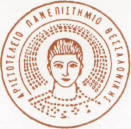 ARISTOTLEUNIVERSITY OFτμημα επιστημησ φυσικησ αγωγησ και αθλητισμουΔιατμηματικό Μεταπτυχιακό Πρόγραμμα Σπουδών54006 ΘΕΣΣΑΛΟΝΙΚΗdepartment of physical education & sports scienceInter  University  Graduate Program54006 , Tel: 2310991602Fax: 2310995282   e-mail: grad@phed.auth.grΕΞΚΩΔΗΜΕΡΑ ΚΑΙ ΩΡΑΜΑΘΗΜΑΤΑ ΚΟΡΜΟΥΥΠ. ΚΑΘΗΓΗΤΗΣ1Ο604ΔΕΥΤΕΡΑ 29/115.00-17.30ΑθλητιατρικήΔεληγιάννης Αστέριος1Ο602ΤΡΙΤΗ 30/115.00-17.30Κινητική ΜάθησηΤζέτζης Γεώργιος1Ο608ΤΡΙΤΗ 30/117.30-20.00ΠροπονητικήΜάνου Βασιλική1Ο606ΤΕΤΑΡΤΗ 31/115.00-17.30Αθλητική ΨυχολογίαΤσορμπατζούδης Χαράλαμπος1Ο608ΠΕΜΠΤΗ 1/215.00-17.30ΒιοκινητικήΚόλλιας Ηρακλής1Ο603ΠΕΜΠΤΗ 1/217.30-20.00ΕργοφυσιολογίαΒράμπας Ιωάννης1Ο605ΠΑΡΑΣΚΕΥΗ 2/215.00-17.30Θέματα Προσαρμοσμένης / Ειδικής Φυσικής ΑγωγήςΕυαγγελινού Χριστίνα1Ο601ΠΑΡΑΣΚΕΥΗ 2/2 17.30-20.00Μέθοδοι Έρευνας και ΣτατιστικήΒλαχόπουλος ΣυμεώνΕΞΚΩΔΗΜΕΡΑ ΚΑΙ ΩΡΑΚΑΤΕΥΘΥΝΣΗ ΑΣΚΗΣΗ ΚΑΙ ΥΓΕΙΑΥΠΕΥΘΥΝΟΣ ΚΑΘΗΓΗΤΗΣ3Ο518ΔΕΥΤΕΡΑ 29/115.00-17.30Άσκηση και περιβάλλονΧριστούλας Κοσμάς3Ο517ΔΕΥΤΕΡΑ 29/117.30-20.00Αξιολόγηση κινητικών δεξιοτήτων - ικανοτήτωνΧατζητάκη Βασιλεία3Ο521ΤΡΙΤΗ 30/115.00-17.30Εργομετρική Αξιολόγηση της Ανθρώπινης απόδοσηςΖαφειρίδης Ανδρέας3Ο519ΠΕΜΠΤΗ 1/215.00-17.30Εργονομία της επιβάρυνσηςΜαυρομμάτης Γεώργιος3Ο522ΠΑΡΑΣΚΕΥΗ 2/217.30-20.00Ανάπτυξη Φυσικής κατάστασης σε προγράμματα άσκησης και υγείαςΔίπλα ΚωνσταντίναΕΞΚΩΔΗΜΕΡΑ ΚΑΙ ΩΡΑΚΑΤΕΥΘΥΝΣΗ ΠΡΟΠΟΝΗΤΙΚΗ ΑΘΛΗΜΑΤΩΝΥΠΕΥΘΥΝΟΣ ΚΑΘΗΓΗΤΗΣ3Ο562ΔΕΥΤΕΡΑ 29/115.00-17.30Προσαρμογές του μυϊκού ιστούΚυπάρος Αντώνιος3Ο560ΤΕΤΑΡΤΗ 31/115.00-17.30Ψυχολογική Προπόνηση στον ΑθλητισμόΓρούιος Γεώργιος3Ο557ΤΕΤΑΡΤΗ 31/117.30-20.00Εργογόνα Βοηθήματα – Ειδικά Θέματα ΔιατροφήςΝικολαΪδης Μιχαήλ3Ο561ΠΕΜΠΤΗ 1/217.30-20.00Περιοριστικοί παράγοντες αθλητικής απόδοσηςΒράμπας Ιωάννης3Ο559ΠΑΡΑΣΚΕΥΗ 2/215.00-17.30Εργαστηριακή Αξιολόγηση ΑθλητώνΜεταξάς ΘωμάςΕΞΚΩΔΗΜΕΡΑ ΚΑΙ ΩΡΑΚΑΤΕΥΘΥΝΣΗ ΣΧΟΛΙΚΗ ΦΥΣΙΚΗ ΑΓΩΓΗΥΠΕΥΘΥΝΟΣ ΚΑΘΗΓΗΤΗΣ3Ο535ΔΕΥΤΕΡΑ 29/115.00-17.30Διδακτική της Φυσικής Αγωγής στην προσχολική ΗλικίαΧατζόπουλος Δημήτριος3Ο537ΤΡΙΤΗ 30/115.00-17.30Διδακτική της Φυσικής Αγωγής στην Β/θμια ΕκπαίδευσηΜπαρκούκης Βασίλειος3Ο540ΠΕΜΠΤΗ 1/215.00-17.30Ψυχολογία ΕκπαιδευτικούΤσορμπατζούδης ΧαράλαμποςΕΞΚΩΔΗΜΕΡΑ ΚΑΙ ΩΡΑΚΑΤΕΥΘΥΝΣΗ ΠΡΟΣΑΡΜΟΣΜΕΝΗ / ΕΙΔΙΚΗ ΦΥΣΙΚΗ ΑΓΩΓΗΥΠΕΥΘΥΝΟΣ ΚΑΘΗΓΗΤΗΣ3Ο580ΤΡΙΤΗ 30/115.00-17.30Φυσική Δραστηριότητα και Ψυχική Υγεία Ατόμων με Αναπηρία ή με Ειδικές εκπαιδευτικές ΑνάγκεςΦωτιάδου Ελένη3Ο581ΤΡΙΤΗ 30/117.30-20.00Προγράμματα άσκησης σε μαθητές με αισθητηριακές διαταραχές και πολλαπλές αναπηρίεςΦωτιάδου Ελένη